　被相続人：　　　　　　　　　　　　　　　京都家庭裁判所　　　　　支部　御中現住所及び送達場所等の届出書　私の現住所及び送達場所等は次のとおりです。(□の該当箇所にレ印又は■を記載する。)１　現住所【現実に生活の本拠としているところを記載する。】　□現住所は，申立書（訂正申立書）に記載されているとおりです。　□〒　　　　　　－　　　　　　　　　　　　　　　　都・道　　　　　　　　　　　市　　　　　　　　　　　　区・町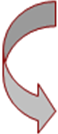 　　　　　　　　　府・県　　　　　　　　　　　郡　　　　　　　　　　　　　村　　　　　　　　　　　　　　　　　　　　　　　　　　　　　（　　　　　　　様方）上記の住所は，住民登録を　□行っている。　□行っていない。２　送達場所標記の事件について，書類は次の場所に送付してください。　□上記１の現住所に送付してください。　□委任状記載の弁護士事務所の住所に送付してください。　□次の場所を届け出ます。（次の場所は　□実際に住んでいる。　□住んでいない。→※）　　〒　　　　　　－　　　　　　　　　　　　　　　　都・道　　　　　　　　　　　市　　　　　　　　　　　　区・町　　　　　　　　　府・県　　　　　　　　　　　郡　　　　　　　　　　　　　村　　　　　　　　　　　　　　　　　　　　　　　　　　　　　（　　　　　　　様方）あなたと上記送達場所との関係(　□就業場所，　□実家，　□　　　　　　　　　　　　)　　　※あなたが実際にはいない場所を送達場所として指定する場合には，次の「送達受取人の届出」が必要です。送達受取人氏名：　　　　　　　　　　　　　　（あなたとの関係：　　　　　　　　　）３　審判書や調停調書に上記の現住所等（申立書記載の現住所等を除く。）を記載したり，あなた以外の本件の当事者に開示したりすることに支障がありますか。　□支障はない。　□支障がある。→別途手続をご案内いたしますので，担当書記官にご連絡ください。令和　　　年　　　月　　　日届出人　　□申立人　　　　　□相手方　氏名　　　　　　　　　　　　　　　印固定電話：（　　　　　）　　　　　　－　　　　　　携帯電話：（　　　　　）　　　　　　－　　　　　　　　　□どちらに連絡があってもよい。　　　□できる限り，〔□固定電話／□携帯電話〕への連絡を希望　　　□委任状記載の弁護士事務所の固定電話への連絡を希望